CANCELAMENTON° 202483TP56967HEAPAO Instituto de Gestão e Humanização – IGH, entidade de direito privado e sem finslucrativos, classificado como Organização Social, vem tornar sem efeito a Tomada dePreços.Objeto: Materiais de Escritório e InformáticaSolicitação: 56967HEAPA - Hospital Estadual de Aparecida de Goiânia, com endereço à Av. Diamante, s/n-St. Conde dos Arcos, Aparecida de Goiânia/GO, CEP: 74.969-210.Goiânia/GO, 18 de abril de 2024.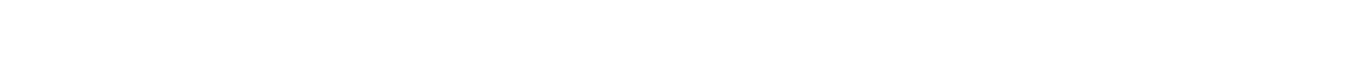 